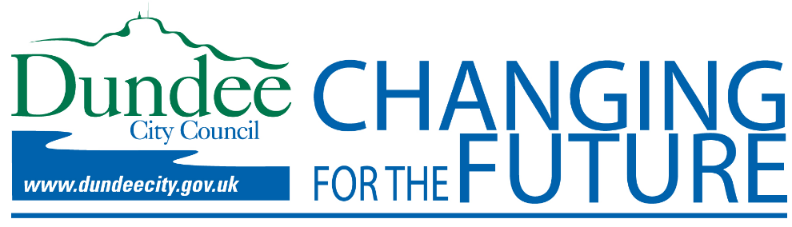 Please read the guidance document that accompanies this application form which will provide background context for applications before completing this form Section A: Basic Information Q1. Name of organisation or lead partner:	Do you consent to your organisation name, funding amount and application project summary being listed on our website? 	Yes		No    Contact name:	Telephone:Contact’s position in organisation / partnership:Organisation address:	Postcode:Email and website:Q2. What type of group/organisation are you? (If you are submitting as part of a partnership, please give the following information for the lead organisation)Q3. Are you a branch of a larger organisation?        Yes         No If yes which 	________________Section B: Project Details  Q4. Please give a short summary of the project you wish to deliver with the funding. (maximum 300 words) Q5. a: Please provide details below of the partner organisations involved in this project (including contact name and email address). Q5. b: To your knowledge, have any of the partner organisations named on this proposal applied for similar funding? Q5. c: Please demonstrate the associated methods and means of partnership and collaborative working across organisations involved in this project.Q6. What is the main aim of your project and how does this work in line with the Principles for Holistic Whole Family Support. (maximum 300 words)Q7. Who are the main target client group for your project? Please comment on the identified need.Q8. Will you be targeting any of the following six priority family types? (Please check the boxes)Q9. Project OutcomesPlease demonstrate which of the following outcomes you will be working towards and provide contextual information as to how you will meet it. 1. Improved family wellbeing, in line with the CYPF Outcomes Framework and core Wellbeing Indicators.2. Reduced inequalities in family wellbeing between those from the most and least disadvantaged communities.3. Reduction in families requiring crisis intervention through a shift in investment 	towards prevention and early intervention.4. Reduction in the number of children and young people living away from their families, by strengthening and supporting families to stay together where children are safe and feel loved.5. Increase in families taking up wider supports, such as employability support, contributing to a reduction in children living in poverty or entering poverty across the six priority family types as identified in the first Tackling Child Poverty Delivery Plan.Q10. Please comment on how you have incorporated the views and lived experience of children and families in the development of your proposal.Section C: Performance and FinanceQ11. What are the key performance indicators for your project that will demonstrate it is achieving its aims? Please note all that are relevant.Performance Indicator – (How will you know you have been successful)e.g. 10 successful participants in training course90% of participants stated that they feel less isolated.12. Please give us a detailed breakdown of your project costs (continue on separate sheet if needed)e.g. Room hire, Volunteer Expenses, Mileage, Staff CostsQ13. What was your total income for the previous financial year?Q14. What was your total expenditure for the previous year?Q15. What were your unrestricted reserves/funds for the previous financial year?Q16. Bank Account details Does your organisation/ group have a bank account?		Yes    No If Yes fill out bank details belowIf No give the details of host bank account below:Name of the account that the funding should be made payable to:17. Please ensure that you have included all the information required with your application.Missing information could result in your application missing deadlines.Do not send originals as they will not be returned.Essential documentsPlease check the boxes confirming you have included the following: 	A copy of the governing documents adopted by your organisation (constitution, memorandum and articles of association, trust deed, etc.)	Previous year’s annual accounts (new organisations that do not have records for last year must produce a projected budget for all their activities for the coming year.	Bank Statement (to confirm payment details)	Registered with ALISS 	Hosted on local support and connect website, powered by FORT ALISSTo improve signposting to the wealth of community supports afforded by the Fund, we would like projects to register their organisation or project on ALISS. ALISS (A Local Information System for Scotland) is being used by GPs and community link workers to signpost available supports so it is important that this is kept up to date. You can self-register at https://www.aliss.org/ FORTWe also ask that if you are not already listed on the local SUPPORT and CONNECT website powered by FORT, that you do this also.  This can be done at Home (supportandconnectdundee.org)If you are not already registered or need support adding your organisation or project details please contact wfwf@dvva.scotDeclarationI apply, on behalf of the organisation/partnership named above, for funding as outlined in this proposal to be incurred over the proposed funding period on the activities described above.I certify that, to the best of my knowledge and belief, the statements made by me in this application are true and the information provided is correct. Name:	Position:Date:If this is a partnership bid all named partners to sign below. If this is not possible then please ensure they are copied into the email when submitting the application. Please return this form to: wfwf@dvva.scotIf your supporting documentation is not available electronically, please send hard copies to the address below clearly stating what they refer to: Whole Family Wellbeing FundDundee Volunteer and Voluntary ActionNumber Ten10 Constitution RoadDundeeDD1 1LLDVVA and Dundee Children's Service Planning Partnership would like to thank you for the time taken to complete this application.Charity  Not-for-profit company or CICUnincorporated association   TrustOther If “Other” please specifyCompanies House number (if applicable):Charity number (if applicable): Lone parent familiesFamilies which include disabled adult or childLarger familiesMinority ethnic familiesFamilies with a child under 1Families where the mother is under 25 Year 1Year 2Year 31.2.3.4.5.6.7.8.9.10.Item (e.g. room hire)Year 1Year 2Year 3                                                                                                                                      Total Project Cost 1Account Name2Name of Bank/Building Society 3Account Number4Sort CodeNameOrganisation/PositionSignature